ProbeIllustrationParametersApplicationBiopsy kitConvexC5-1s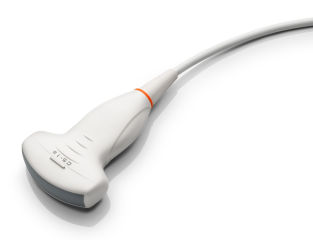 Bandwidth: 1.3-5.7 MHzExFOV: 101°Radius: 60mmAdult AbdomenGynecology ObstetricsNGB-022,multi angle,reusableConvexC6-2Gs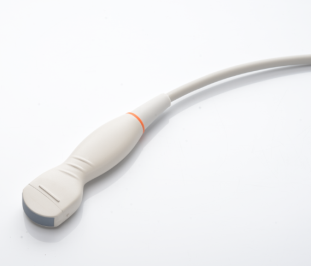 Bandwidth:1.7-6 MHzExFOV:132°Radius:20mmInterventionalNGB-024, multi angle,reusableConvexD7-2s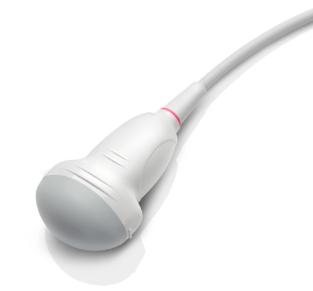 Bandwidth: 1.6-7.2 MHzFOV: 71° X 70°(sweep)ObstetricsNoneMicro-convexC11-3s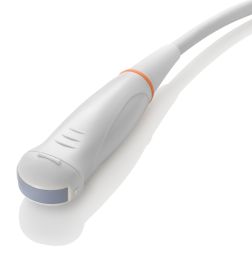 Bandwidth:3-11.2 MHzExFOV: 121°Radius: 15mmAbdomenPediatrics TranscranialVascularSmall partsMusculoskeletalNGB-018,multi angle,reusableEndocavityV11-3Ws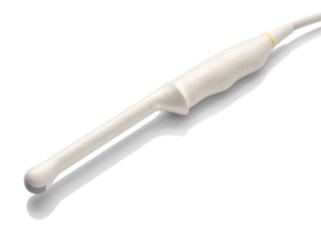 Bandwidth:3-11.2 MHzExFOV: 180°Radius: 11mmGynecologyObstetricsUrologyNGB-004,single angle,reusableLinearL10-3s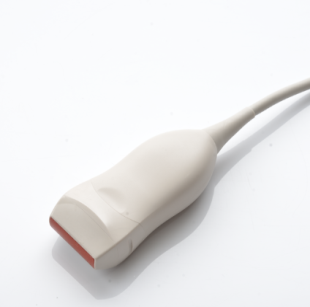 Bandwidth:2.7-10.5 MHzFOV:34mmVascularSmall partsMusculoskeletalNerveNot availableLinearL13-3s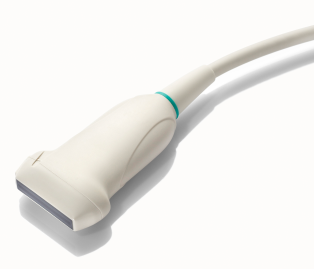 Bandwidth: 3.2-12.3MHz FOV: 37.9 mmSmall partsVascularPediatricsSuperficialMusculoskeletal NeurologyAbdomenNGB-007,multi angle,reusableLinearL14-6NsBandwidth:3.5-16 MHzFOV:38mmSmall partsVascularPediatricsSuperficial Musculoskeletal NeurologyNGB-007,multi angle,reusableLinearL16-4Hs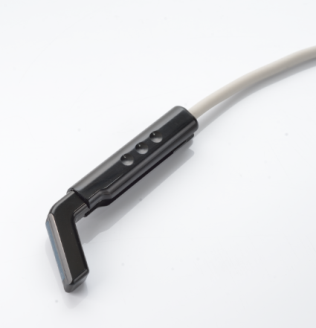 Bandwidth:3.5-16 MHzFOV:25mmMusculoskeletalNerveIntra-operativeVascular SurgeryNot availableLinearLM14-6s(Matrix)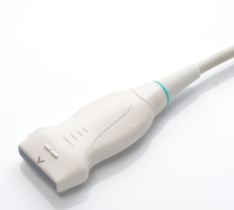 Bandwidth:3.5-16 MHzFOV:38mmSmall partsMusculoskeletalNerveNGB-023, multi angle,reusableLinearL14-6Ws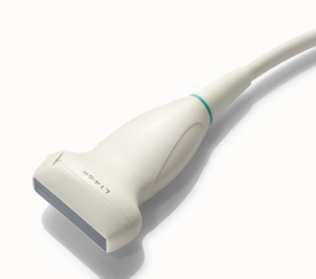 Bandwidth:3.5-16 MHzFOV:50mmBreastSmall partsMusculoskeletalNerveNGB-007, multi angle,reusableLinearL20-5s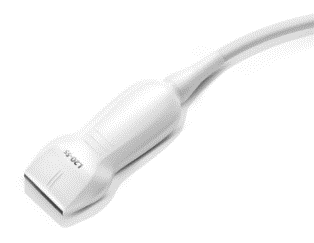 Bandwidth: 6-23 MHzFOV: 29mmMusculoskeletalNoneSectorP4-2s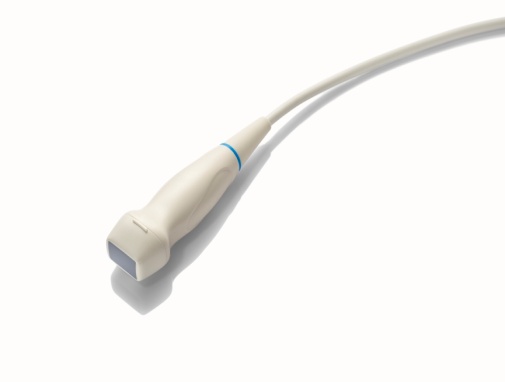 Bandwidth: 1.3-4.7 MHzFOV:90°Adult CardiacTranscranialAdult AbdomenNGB-011,multi angle,reusableSectorP10-4s(High Density)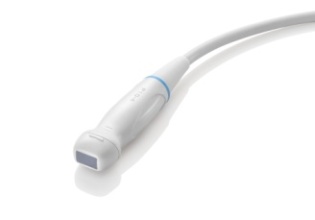 Bandwidth:2.9-10.5 MHzFOV: 90°Neonatal CardiacTranscranialNot availableSectorP7-3sBandwidth:2-8 MHzFOV: 90°Pediatric abdomen Pediatric cardiac Neonatal cephalic Neonatal abdomen Neonatal cardiac Not availableTEEP7-3Ts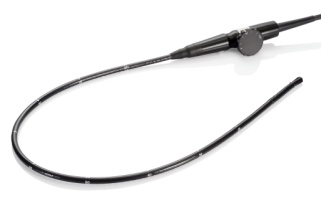 Bandwidth:1.9-8.2MHzFOV:90°Adult cardiacNot availableCW2s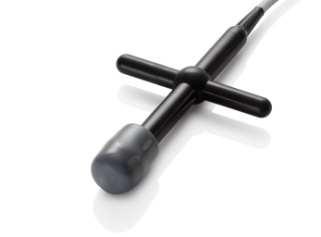 Bandwidth: 2MHzCardiacNot availableCW5s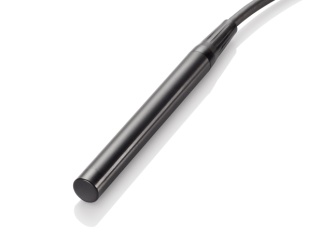 Bandwidth: 5MHzVascularNot available